Схема проезда в санаторий «Приднепровский»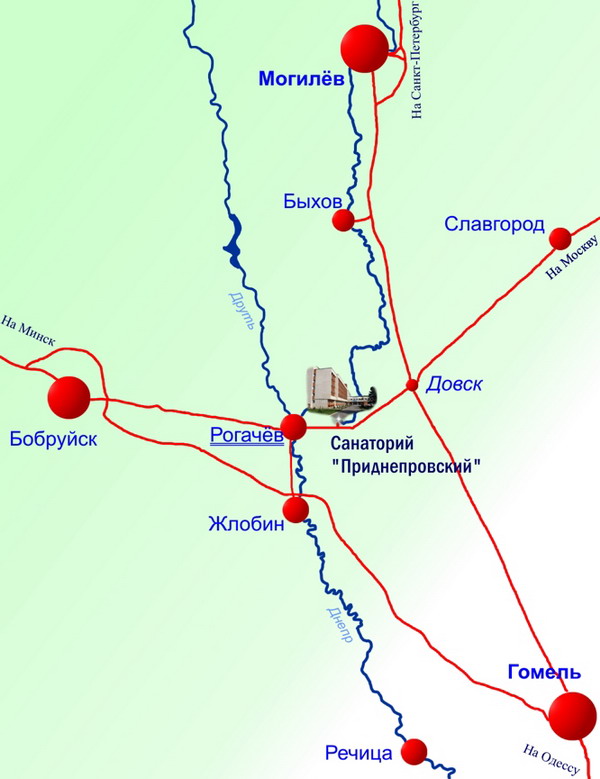 Проезд на общественном транспорте в санаторий Приднепровский:из г.Минска до санатория до остановки санаторий "Приднепровский" от "Восточного" автовокзала ежедневно рейсовый автобус или маршрутное такси, время отправления 08.30, 08.50, 16.20 (ср, чт, пт, вс), 18.20, 20.35.из г. Гомеля, Орши, Витебска до г. Рогачев ежедневно пассажирские поезда. из г. Рогачева до санатория "Приднепровский" ежедневно рейсовым автобусом Рогачев - Гомель (через Довск) в 06.40, 12.20, 13.30, 18.55 или проходящими автобусами из Минска в 12.35, 13.00, 14.36. ежедневно в Рогачеве от ж/д вокзала в 07.45 отправляется автобус санатория.Проезд на личном транспорте в санаторий Приднепровский: г. Минск-санаторий «Приднепровский» (около 208 км):
по трассе М5 (Минск-Гомель) до пересечения с трассой Р43 (граница России (Звенчатка)-Бобруйск-Ивацевичи (до автодороги Р2/Е85)) (около 150 км); налево, по трассе Р43 (граница России (Звенчатка)-Бобруйск-Ивацевичи (до автодороги Р2/Е85)) до поворота налево по указателю на санаторий «Приднепровский» (около 58 км); налево, по указателю до санаторий «Приднепровский» (около 0,4 км) г. Полоцк-г. Витебск (около 105 км):
по трассе Р20 (Витебск-Полоцк-граница Латвии (Григоровщина)) до г. Витебск (около 105 км) г. Витебск-санаторий «Приднепровский» (около 265 км):
по трассе М8 (граница России (Езерище)-Витебск-Гомель-граница Украины (Новая Гута)) до пересечения с трассой Р43 (граница России (Звенчатка)-Бобруйск-Ивацевичи (до автодороги Р2/Е85)) (около 244 км); направо, (на Бобруйск) по трассе Р43 (граница России (Звенчатка)-Бобруйск-Ивацевичи (до автодороги Р2/Е85)) до поворота направо по указателю на санаторий «Приднепровский» (около 21 км); направо, по указателю до санаторий «Приднепровский» (около 0,4 км).